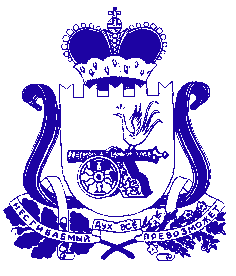 Администрация муниципального образования «Сафоновский район» Смоленской областиПОСТАНОВЛЕНИЕот 22.04.2021 № 508 Руководствуясь порядком разработки, реализации и оценки эффективности муниципальных программ муниципального образования «Сафоновский район» Смоленской области и муниципальных программ Сафоновского городского поселения Сафоновского района Смоленской области, утвержденным постановлением Администрации муниципального образования «Сафоновский район» Смоленской области от 19.09.2013 № 1172 (в редакции постановлений Администрации муниципального образования «Сафоновский район» Смоленской области от 04.12.2015 № 1427, от 30.12.2016 № 1517), Уставом муниципального образования «Сафоновский район» Смоленской области, Администрация муниципального образования «Сафоновский район» Смоленской областиПОСТАНОВЛЯЕТ:1. Внести в муниципальную программу «Создание условий для эффективного управления муниципальными финансами» на 2014-2025 годы, утвержденную постановлением Администрации муниципального образования «Сафоновский район» Смоленской области от 08.11.2013 № 1362 (в редакции постановлений Администрации муниципального образования «Сафоновский район» Смоленской области от 30.03.2015 № 369, от 19.11.2015 № 305, от 30.03.2016 № 331, от 08.07.2016 № 824, от 02.12.2016 № 1358,                                           от 30.12.2016 № 1358, от 19.04.2017 № 464, от 16.11.2017 № 1383,                                       от 19.02.2018 № 172, от 06.06.2018 № 695, от 13.11.2018 № 1339,                                          от 12.03.2019 № 292, от 31.03.2020 № 395, от 30.12.2020 № 1519),                                (далее - муниципальная программа) следующие изменения:1.1. В паспорте муниципальной программы:1) позицию «Целевые показатели реализации муниципальной программы» изложить в следующей редакции:2) позицию «Объемы ассигнований муниципальной программы (по годам реализации и в разрезе источников финансирования) изложить в следующей редакции:3) в позиции «Ожидаемые результаты реализации муниципальной программы» добавить четвертый абзац следующего содержания:«снижение числа поселений, входящих в состав муниципального образования «Сафоновский район» Смоленской области, не выполняющих обязательства соглашений, которые предусматривают меры по социально-экономическому развитию и оздоровлению муниципальных финансов данных муниципальных образований».1.2. Раздел 1 муниципальной программы изложить в новой редакции:«1. Общая характеристика социально-экономической сферыреализации муниципальной программыМежбюджетные отношения с органами местного самоуправления поселений, входящих в состав муниципального образования «Сафоновский район» Смоленской области, (далее - поселения) сформированы в рамках требований Бюджетного кодекса Российской Федерации, Федерального закона                                      от 06.10.2003 № 131-ФЗ «Об общих принципах организации местного самоуправления в Российской Федерации», бюджетных посланий Президента Российской Федерации Федеральному Собранию Российской Федерации, областного закона «О межбюджетных отношениях в Смоленской области».Межбюджетные отношения являются ключевым звеном взаимоотношений между органами местного самоуправления муниципального образования «Сафоновский район» Смоленской области и поселений. Они должны быть направлены на стимулирование органов местного самоуправления поселений к укреплению и развитию собственной доходной базы, обеспечение выравнивания их финансовых возможностей по исполнению полномочий по вопросам местного значения.Подход к формированию и распределению финансовой помощи из бюджета муниципального образования «Сафоновский район» Смоленской области на выравнивание бюджетной обеспеченности поселений, установленный нормативными актами местных органов самоуправления муниципального образования «Сафоновский район» Смоленской области, направлен на открытость и прозрачность бюджетного процесса.Решение задачи по выравниванию бюджетной обеспеченности поселений и поддержке мер по обеспечению сбалансированности местных бюджетов будет направлено на достижение стратегической цели - создание условий для эффективного исполнения полномочий органов местного самоуправления.Не менее важными для среднесрочного и долгосрочного планирования деятельности органов местного самоуправления являются стабильность и предсказуемость бюджетной политики органов государственной власти в отношении муниципальных образований Сафоновского района Смоленской области, а также своевременная ее корректировка при изменении федерального законодательства.Результатом мероприятий, проведенных до утверждения муниципальной программы, стало формирование целостной системы управления финансами Сафоновского района Смоленской области путем:- организации бюджетного планирования исходя из принципа безусловного исполнения действующих обязательств, оценки объемов принимаемых обязательств с учетом ресурсных возможностей бюджета муниципального образования «Сафоновский район» Смоленской области;- ликвидации просроченной кредиторской задолженности консолидированного бюджета муниципального образования «Сафоновский район» Смоленской области; - сокращения наименее эффективных налоговых льгот;- осуществления перехода от годового к среднесрочному формированию бюджета муниципального образования «Сафоновский район» Смоленской области и бюджетов поселений на трехлетний период;- создания нормативной базы развития новых форм финансового обеспечения муниципальных услуг;- разработка методики распределения дотаций на выравнивание бюджетной обеспеченности поселений, входящих в состав муниципального образования «Сафоновский район» Смоленской области, основанной на объективных критериях оценки бюджетной обеспеченности и налогового потенциала поселений;- обеспечения проведения постоянного мониторинга качества управления муниципальными финансами на основе системы аналитических индикаторов состояния бюджетов поселений;- заключения соглашений, которые предусматривают меры по социально-экономическому развитию и оздоровлению муниципальных финансов поселений, входящих в состав муниципального образования «Сафоновский район» Смоленской области».Несмотря на определенные успехи, достигнутые в сфере межбюджетных отношений, на сегодняшний день имеется ряд актуальных проблем, решение которых напрямую влияет на качественное управление муниципальными финансами. Это в первую очередь:- значительная дифференциация бюджетной обеспеченности между поселениями;- дефицитность бюджетов поселений;- наличие высокодотационных поселений;- риски возникновения просроченной кредиторской задолженности. Поэтому ситуация в области межбюджетных отношений в настоящее время характеризуется следующим образом.Основными формами дотаций являются дотации на выравнивание бюджетной обеспеченности поселений, которые обеспечивают финансовыми ресурсами бюджеты поселений в объемах, гарантирующих минимальную потребность в средствах на выплату заработной платы, оплату коммунальных услуг, иных расходов.Выравнивание  бюджетной обеспеченности поселений осуществляется путем межбюджетного регулирования. Из бюджета муниципального образования «Сафоновский район» Смоленской области бюджетам сельских поселений и Сафоновского городского поселения предоставляются дотации на выравнивание бюджетной обеспеченности поселений, которые формируются за счет следующих источников:- субвенций бюджетам муниципальных районов Смоленской области на осуществление полномочий органов государственной власти Смоленской области  по расчету и предоставлению дотаций бюджетам городских, сельских поселений Смоленской области за счет средств областного бюджета;- собственных доходов и источников финансирования дефицита бюджета муниципального образования  «Сафоновский  район» Смоленской области. Размер финансовой помощи  поселениям Сафоновского района Смоленской области в виде выравнивающих трансфертов составил в 2018 году - 43 396,1 тыс.рублей,  в 2019 году - 46 474,5 тыс. рублей, в 2020 году - 48 189,8 тыс. рублей. Сокращение дифференциации поселений при расчете и распределении дотаций на выравнивание бюджетной обеспеченности между наиболее и наименее обеспеченным  поселением  в Сафоновском районе Смоленской области составило: в 2018 году - 12,2 раза, в 2019 году - 8,2 раза, в 2020 году - 5,39 раза. В случае возникновения рисков неисполнения расходных обязательств и разбалансированности бюджетов поселений, оказывается финансовая помощь в виде межбюджетных трансфертов в форме дотаций на поддержку мер по обеспечению сбалансированности их бюджетов. Размер финансовой помощи из бюджета муниципального  образования «Сафоновский район» Смоленской области в форме дотаций на поддержку мер по обеспечению сбалансированности бюджетов поселений составил в 2018 году - 1 506,7 тыс.рублей. Основным требованием к организации непосредственно процесса исполнения местных бюджетов Сафоновского района Смоленской области является гарантированное своевременное исполнение принятых расходных обязательств их бюджетов. В связи с этим необходимо не допускать возникновения просроченной кредиторской задолженности местных бюджетов, так как на протяжении последних лет в консолидированном бюджете муниципального образования «Сафоновский район» Смоленской области отсутствует просроченная кредиторская задолженность по всем принятым обязательствам.В целях укрепления финансовой самостоятельности органов местного самоуправления поселений, повышения эффективности финансовых взаимоотношений с муниципальным  образованием «Сафоновский район» Смоленской области необходимо продолжить работу по созданию условий для эффективного исполнения полномочий органов местного самоуправления.Решение этой задачи обеспечивается путем проведения мониторинга и оценки качества управления муниципальными финансами поселений Сафоновского района Смоленской области. Результаты мониторинга и оценки качества, в том числе в части соблюдения требований бюджетного законодательства Российской Федерации размещаются на официальном сайте Администрации муниципального образования «Сафоновский район» Смоленской области в информационно-телекоммуникационной сети Интернет.С поселениями Сафоновского района Смоленской области заключаются соглашения, которые предусматривают меры по социально-экономическому развитию и оздоровлению муниципальных финансов поселений. Кроме того, рассматриваются документы и материалы, необходимые для подготовки заключения о соответствии требованиям бюджетного законодательства Российской Федерации внесенного в представительный орган поселения Сафоновского района Смоленской области проекта местного бюджета на очередной финансовый год (очередной финансовый год и плановый период).Основными проблемами в сфере реализации муниципальной  программы, в том числе в случае затруднений с реализацией ее основных мероприятий, являются:- повышение рисков несбалансированности бюджета муниципального образования «Сафоновский район» Смоленской области и бюджетов поселений;- возникновение просроченной кредиторской задолженности консолидированного бюджета муниципального образования «Сафоновский район» Смоленской области; - нарушения бюджетного законодательства Российской Федерации;- внесение федеральными законами изменений, приводящих к увеличению расходов и (или) снижению доходов бюджетов поселений. Таким образом, предоставление межбюджетных трансфертов является неотъемлемой частью муниципальной  политики».1.3. Раздел 2 муниципальной программы изложить в новой редакции:«2. Приоритеты муниципальной политики в сфере реализации муниципальной программы, цели, целевые показатели, описание ожидаемых конечных результатов, сроки и этапы реализации муниципальной программыПриоритетами муниципальной политики в сфере управления муниципальными финансами являются:- совершенствование межбюджетных отношений;- создание условий для устойчивого исполнения бюджетов поселений Сафоновского района Смоленской области.Задачи по реализации муниципальной политики в сфере управления муниципальными финансами определены в следующих стратегических документах Российской Федерации:- бюджетные послания Президента Российской Федерации о бюджетной политике;- Концепция повышения эффективности бюджетных расходов                                       в 2019 - 2024 годах, утвержденная распоряжением Правительства Российской Федерации от 31.01.2019 № 117-р;- основные направления бюджетной и налоговой политики, разрабатываемые в составе материалов к проекту федерального бюджета на очередной финансовый год и плановый период;- основные направления бюджетной и налоговой политики, разрабатываемые в составе материалов к проекту областного бюджета на очередной финансовый год и плановый период;- основные направления бюджетной и налоговой политики, разрабатываемые в составе материалов к проекту бюджета муниципального образования «Сафоновский район» Смоленской области.Целями муниципальной программы являются создание условий для эффективного исполнения полномочий органов местного самоуправления поселений, входящих в состав муниципального  образования «Сафоновский район» Смоленской области, повышение качества управления муниципальными финансами.Целевыми показателями муниципальной программы являются: - сокращение дифференциации поселений, входящих в состав муниципального образования «Сафоновский район» Смоленской области, по уровню бюджетной обеспеченности. Значение показателя определяется на основании методики распределения дотаций на выравнивание бюджетной обеспеченности поселений  из бюджета муниципального образования «Сафоновский район» Смоленской области; - доля просроченной кредиторской задолженности бюджетов поселений, входящих в состав муниципального образования «Сафоновский район» Смоленской области, в расходах бюджетов соответствующих поселений. Значение показателя определяется на основании данных отчета «Справочная таблица к отчету об исполнении консолидированного бюджета субъекта Российской Федерации" (форма 0503387);- доля поселений, входящих в состав муниципального образования «Сафоновский район» Смоленской области, не выполняющих обязательства соглашений, которые предусматривают меры по социально-экономическому развитию и оздоровлению муниципальных финансов данных муниципальных образований. Значение показателя определяется на основании данных мониторинга исполнения поселениями Сафоновского района Смоленской области обязательств, предусмотренных перечнем обязательств, установленным порядком заключения соглашений, которые предусматривают меры по социально-экономическому развитию и оздоровлению муниципальных финансов муниципальных образований Смоленской области, на отчетный год, утвержденным постановлением Администрации Смоленской области.В процессе реализации муниципальной программы допускается корректировка целевых показателей ее реализации.Сведения о целевых показателях реализации муниципальной  программы представлены в приложении N 1 к муниципальной программе.Межбюджетные трансферты бюджетам поселений Сафоновского района Смоленской области будут сформированы исходя из:- возможностей бюджета муниципального образования «Сафоновский район» Смоленской области в объемах, обеспечивающих выплату заработной платы, оплату расходов на содержание бюджетной сети и иных расходов;- отнесения к вопросам местного значения муниципальных районов части вопросов местного значения сельских поселений;Распределение налоговых доходов между бюджетом муниципального образования «Сафоновский район» Смоленской области и бюджетами  поселений Сафоновского района Смоленской области будет осуществлено в соответствии с нормативами, установленными Бюджетным кодексом Российской Федерации и  областным законодательством.Предоставление межбюджетных трансфертов из бюджета муниципального образования «Сафоновский район» Смоленской области должно осуществляться исключительно при соблюдении органами местного самоуправления поселений условий, определенных бюджетным законодательством Российской Федерации.Ожидаемыми результатами реализации муниципальной программы с учетом соблюдения вышеуказанных принципов являются:- повышение прозрачности процедур предоставления финансовой помощи бюджетам поселений, входящих в состав муниципального образования « Сафоновский район» Смоленской области;- соблюдение требований бюджетного законодательства Российской Федерации органами местного самоуправления  поселений, входящих в состав муниципального образования   «Сафоновский  район» Смоленской области;- отсутствие просроченной кредиторской задолженности -  снижение числа поселений, входящих в состав муниципального образования «Сафоновский район» Смоленской области, не выполняющих обязательства соглашений, которые предусматривают меры по социально-экономическому развитию и оздоровлению муниципальных финансов данных муниципальных образований.Муниципальную  программу предполагается реализовывать в один этап -                 в 2014 - 2025 годах.».1.4. Раздел 3 изложить в следующей редакции:«3. Обобщенная характеристика основных мероприятиймуниципальной программы, подпрограммМуниципальная программа не содержит подпрограмм.Основные мероприятия муниципальной программы предусматривают комплекс взаимосвязанных мер, направленных на достижение цели муниципальной программы:- выравнивание бюджетной обеспеченности поселений, входящих в состав  муниципального образования «Сафоновский  район»  Смоленской области;- осуществление мер по обеспечению сбалансированности бюджетов поселений, входящих в состав муниципального образования «Сафоновский  район» Смоленской области.1. Основное мероприятие «Выравнивание бюджетной обеспеченности поселений, входящих в состав муниципального образования «Сафоновский  район»  Смоленской области». Данное мероприятие включает в себя:- определение исходных данных для расчетов и распределения средств бюджета муниципального образования «Сафоновский район» Смоленской области, направляемых на выравнивание бюджетной обеспеченности поселений. Предусматривается ежегодно в срок, установленный приказом заместителя Главы Администрации муниципального образования «Сафоновский район» Смоленской области - начальника Финансового управления об утверждении Порядка проведения сверки исходных данных, фонда заработной платы, прогноза по налогу на доходы физических лиц и показателей налоговой базы по другим налогам для проведения расчетов распределения межбюджетных трансфертов на очередной финансовый год и плановый период с органами местного самоуправления поселений, необходимых для осуществления расчетов распределения дотаций на выравнивание бюджетной обеспеченности. В ходе сверки исходных данных определяется объем собственных доходов и источников финансирования дефицита бюджета муниципального образования «Сафоновский район» Смоленской области для расчета и предоставления дотаций бюджетам поселений Сафоновского района Смоленской области;- выполнение органами местного самоуправления муниципального образования «Сафоновский район» Смоленской области  переданных полномочий органов государственной власти Смоленской области по расчету и предоставлению дотаций бюджетам городских, сельских поселений Смоленской области за счет средств областного бюджета. Данное мероприятие реализуется в целях выравнивания финансовых возможностей городских, сельских поселений Смоленской области по осуществлению органами местного самоуправления полномочий по решению вопросов местного значения городских, сельских поселений Смоленской области. В рамках выполнения полномочий предусматривается предоставление субвенций бюджетам муниципальных районов  Смоленской области на осуществление государственных полномочий по расчету и предоставлению дотаций бюджетам поселений за счет средств областного бюджета в соответствии с областным законом «О межбюджетных отношениях в Смоленской области»;- определение общего объема дотаций на выравнивание бюджетной обеспеченности поселений и порядок распределения указанных дотаций в соответствии с методикой распределения дотаций на выравнивание бюджетной обеспеченности поселений из бюджета муниципального образования «Сафоновский район» Смоленской области, которая предоставляется в Сафоновский районный Совет депутатов одновременно с проектом бюджета на очередной финансовый год и на плановый период. 2. Основное мероприятие «Осуществление мер по оказанию финансовой помощи бюджетам поселений, входящих в состав муниципального образования «Сафоновский район» Смоленской области». Данное мероприятие реализуется с целью решения проблем органов местного самоуправления поселений, которые не представляется возможным решить в рамках методики распределения дотаций на выравнивание бюджетной обеспеченности поселений. В рамках данного мероприятия предусматриваются:- письменные обращения органов местного самоуправления поселений на объем иных межбюджетных трансфертов, предоставляемых из бюджета муниципального образования «Сафоновский район» Смоленской области, в форме дотаций на поддержку мер по обеспечению сбалансированности бюджетов поселений;- предоставление иных межбюджетных трансфертов в форме дотаций на поддержку мер по обеспечению сбалансированности бюджетов поселений  в соответствии с нормативным правовым актом Администрации муниципального образования «Сафоновский район» Смоленской области;- утверждение объема иных межбюджетных трансфертов в форме дотаций на поддержку мер по обеспечению сбалансированности бюджетов поселений в решении о бюджете муниципального образования «Сафоновский район»  Смоленской области на очередной год и плановый период.»План реализации муниципальной программы представлен в приложении № 2 к муниципальной  программе.».1.5. Раздел 4 изложить в следующей редакции: «4. Обоснование ресурсного обеспечения муниципальной программы Реализация мероприятий муниципальной программы будет осуществляться за счет средств бюджета муниципального образования «Сафоновский  район»  Смоленской области и средств областного бюджета.Обоснование планируемых объемов ресурсов на реализацию  муниципальной программы заключается в создании условий для эффективного и ответственного управления муниципальными финансами и включает в себя бюджетные ассигнования на предоставление дотаций на выравнивание бюджетной обеспеченности поселений, входящих в состав муниципального образования «Сафоновский  район»  Смоленской области, за счет субвенций   муниципальным районам Смоленской области на реализацию государственных полномочий Смоленской области по расчету и предоставлению дотаций на выравнивание бюджетной обеспеченности поселений Смоленской области за счет средств областного бюджета и  собственных доходов и источников финансирования дефицита бюджета муниципального образования «Сафоновский  район»  Смоленской области, а также  предоставление  иных межбюджетных трансфертов в форме дотаций на поддержку мер по обеспечению сбалансированности бюджетов поселений из бюджета муниципального образования «Сафоновский  район»  Смоленской области.Объем финансового обеспечения реализации  муниципальной программы за счет средств бюджета муниципального образования «Сафоновский  район»  Смоленской области и  областного бюджета  за весь период ее реализации составляет 412 814,2 тыс. рублей, в том числе в 2014 году - 33 156,7 тыс. рублей, в 2015 году - 35 634,7 тыс. рублей, в 2016 году - 37 124,8 тыс. рублей, в 2017 году - 43 630,4 тыс. рублей, в 2018 году - 43 396,1 тыс. рублей, в 2019 году - 46 474,5 тыс. рублей, в 2020 году - 48 189,8 тыс. рублей, в 2021 году - 45 377,7 тыс. рублей, в 2022 году - 43 151,1 тыс. рублей, в 2023 году - 36 678,4 тыс. рублей,                                        в 2024 году - 0,0 тыс.рублей, в 2025 году - 0,0 тыс.рублей.».1.6. Раздел 5 изложить в следующей редакции:«5. Основные меры правового регулирования в сфере реализации муниципальной программыПравовое регулирование в сфере реализации Государственной программы осуществляется в соответствии с:- Бюджетным кодексом Российской Федерации;- областным законом от 29.09.2005 № 87-з «О межбюджетных отношениях в Смоленской области»;- решением Сафоновского районного Совета депутатов от 28.05.2014 № 53/2 «Об утверждении порядка предоставления иных межбюджетных трансфертов из бюджета муниципального образования «Сафоновский район» Смоленской области бюджетам поселений, входящих в состав муниципального образования «Сафоновский район» Смоленской области»;- приказом заместителя Главы муниципального образования «Сафоновский район» Смоленской области - начальником Финансового управления                                 от 15.10.2015 № 131 «Об утверждении Порядка осуществления мониторинга и оценки качества управления муниципальными финансами»;- постановлением Администрации Смоленской области, утверждающим порядок заключения соглашений, которые предусматривают меры по социально-экономическому развитию и оздоровлению муниципальных финансов муниципальных образований Смоленской области, на соответствующий финансовый год.Обобщенная характеристика мер правового регулирования заключается в следующем:- подготовке проектов решений Сафоновского районного Совета депутатов  о бюджете муниципального образования «Сафоновский район» Смоленской области на очередной финансовый год и плановый период, о внесении изменений в указанные решения в случаях и порядке, установленных бюджетным законодательством Российской Федерации, областным законодательством, нормативными правовыми актами органов местного самоуправления;- подготовке проектов решений  Сафоновского районного Совета депутатов, иных нормативных правовых актов органов местного самоуправления муниципального образования «Сафоновский район» Смоленской области, приказов заместителя Главы муниципального образования «Сафоновский район» Смоленской области – начальника Финансового управления, в том числе носящих нормативный характер, в сфере управления финансами и повышения устойчивости бюджетов поселений.Необходимость разработки указанных и  иных нормативных правовых актов будет определяться в процессе реализации муниципальной программы в соответствии с изменениями бюджетного законодательства Российской Федерации, принимаемыми на федеральном уровне, и с учетом необходимости обеспечения соответствия данных актов реализуемым механизмам управления муниципальными финансами.».2. Приложения № 1, № 2, № 3 к муниципальной программе изложить в новой редакции (прилагаются).3. Опубликовать настоящее постановление на официальном сайте Администрации муниципального образования «Сафоновский район» Смоленской области в информационно-телекоммуникационной сети Интернет.4. Считать настоящее постановление неотъемлемой частью постановления Администрации муниципального образования «Сафоновский район» Смоленской области от 08.11.2013 № 1362 (в редакции постановлений Администрации муниципального образования «Сафоновский район» Смоленской области от 30.03.2015 № 369, от 19.11.2015 № 305, от 30.03.2016 № 331, от 08.07.2016 № 824, от 02.12.2016 № 1358, от 30.12.2016 № 1358,                       от 19.04.2017 № 464, от 16.11.2017 № 1383, от 19.02.2018 № 172,                           от 06.06.2018 № 695, от 13.11.2018 № 1339, от 12.03.2019 № 292,                                     от 31.03.2020 № 395, от 30.12.2020 № 1519).Глава муниципального образования «Сафоновский район» Смоленской области				       А.И.ЛапиковЦелевые показатели реализации муниципальной программы«Создание условий для эффективного управления муниципальными финансами»                                      План реализации муниципальной программы«Создание условий для эффективного управления муниципальными финансами»на 2021 год и на плановый период 2022 и 2023 годовСведенияоб основных мерах правового регулирования в сфере реализации муниципальной программы «Создание условий для эффективного управления муниципальными финансами»О внесении изменений в муниципальную программу «Создание условий для эффективного управления муниципальными финансами» на 2014-2025 годыЦелевые показатели реализации муниципальной программысокращение дифференциации поселений, входящих в состав муниципального образования «Сафоновский район» Смоленской области, по уровню бюджетной обеспеченности;доля просроченной кредиторской задолженности бюджетов поселений, входящих в состав муниципального образования «Сафоновский район» Смоленской области, в расходах бюджетов соответствующих поселений;доля поселений, входящих в состав муниципального образования «Сафоновский район» Смоленской области, не выполняющих обязательства соглашений, которые предусматривают меры по социально-экономическому развитию и оздоровлению муниципальных финансов данных поселенийОбъемы ассигнований муниципальной программы (по годам реализации и в разрезе источников финансирования)объем бюджетных ассигнований бюджета муниципального образования «Сафоновский район» Смоленской области на реализацию муниципальной программы составляет 412 814,2тыс. рублей, в том числе по годам:2014–33 156,7 тыс.руб.;2015–35 634,7 тыс.руб.;2016–37 124,8 тыс.руб.;2017–43 630,4 тыс.руб.;2018–43 396,1 тыс.руб.;2019–46 474,5 тыс.руб.;2020–48 189,8 тыс.руб.;2021–45 377,7  тыс.руб.;2022–43 151,1 тыс.руб.;2023–36 678,4 тыс.руб; 2024– сумма не определена;2025– сумма не определена;в том числе средства областного бюджета:2014–32 869,2 тыс.руб.;2015–35 325,0 тыс.руб.;2016–36 751,9 тыс.руб.;2017–43 246,1 тыс.руб.;2018–41 524,3 тыс.руб.;2019–46 065,9 тыс.руб.;2020–5 330,3 тыс.руб.;2021– 5 604,1 тыс.руб.;2022– 4 849,1 тыс.руб.;2023–  4 849,4 тыс.руб;2024– сумма не определена;2025– сумма не определена.Приложение № 1к муниципальной программе № п/пНаименование показателяЕдиница измеренияБазовое значение показателей  (к очередному финансовому году)Базовое значение показателей  (к очередному финансовому году)Планируемое значение показателей (на очередной финансовый год и плановый период)Планируемое значение показателей (на очередной финансовый год и плановый период)Планируемое значение показателей (на очередной финансовый год и плановый период)№ п/пНаименование показателяЕдиница измерения2019 год2020 год2021 год2022 год202312345678Создание условий для эффективного выполнения полномочий органов местного самоуправления поселений, входящих в состав муниципального образования  «Сафоновский район» Смоленской области, повышение качества управления муниципальными финансамиСоздание условий для эффективного выполнения полномочий органов местного самоуправления поселений, входящих в состав муниципального образования  «Сафоновский район» Смоленской области, повышение качества управления муниципальными финансамиСоздание условий для эффективного выполнения полномочий органов местного самоуправления поселений, входящих в состав муниципального образования  «Сафоновский район» Смоленской области, повышение качества управления муниципальными финансамиСоздание условий для эффективного выполнения полномочий органов местного самоуправления поселений, входящих в состав муниципального образования  «Сафоновский район» Смоленской области, повышение качества управления муниципальными финансамиСоздание условий для эффективного выполнения полномочий органов местного самоуправления поселений, входящих в состав муниципального образования  «Сафоновский район» Смоленской области, повышение качества управления муниципальными финансамиСоздание условий для эффективного выполнения полномочий органов местного самоуправления поселений, входящих в состав муниципального образования  «Сафоновский район» Смоленской области, повышение качества управления муниципальными финансамиСоздание условий для эффективного выполнения полномочий органов местного самоуправления поселений, входящих в состав муниципального образования  «Сафоновский район» Смоленской области, повышение качества управления муниципальными финансами1. Сокращение дифференциации поселений, входящих в состав муниципального образования «Сафоновский район» Смоленской области, по уровню бюджетной обеспеченностив разы8,25,39не менее чем в 3не менее чем в 3не менее чем в 32.Доля просроченной кредиторской задолженности  бюджетов поселений, входящих в состав муниципального образования «Сафоновский район» Смоленской области, в расходах бюджетов соответствующих поселений%000003.Доля поселений, входящих в состав муниципального образования «Сафоновский район» Смоленской области, не выполняющих обязательства соглашений, которые предусматривают меры по социально-экономическому развитию и оздоровлению муниципальных финансов данных поселений%--не более 30не более 30не более 30Приложение № 2к муниципальной программе НаименованиеИсполнитель мероприятияИсточник финансового обеспечения (расшифровать)Объем средств на реализацию муниципальной программы на очередной финансовый год и плановый период(тыс.рублей)Объем средств на реализацию муниципальной программы на очередной финансовый год и плановый период(тыс.рублей)Объем средств на реализацию муниципальной программы на очередной финансовый год и плановый период(тыс.рублей)Объем средств на реализацию муниципальной программы на очередной финансовый год и плановый период(тыс.рублей)Планируемое значение показателя на реализацию муниципальной программы на очередной финансовый год и плановый периодПланируемое значение показателя на реализацию муниципальной программы на очередной финансовый год и плановый периодПланируемое значение показателя на реализацию муниципальной программы на очередной финансовый год и плановый периодНаименованиеИсполнитель мероприятияИсточник финансового обеспечения (расшифровать)всего2021год2022 год2023 год2021 год2022 год2023 год12345678910Создание условий для эффективного исполнения полномочий органов местного самоуправления поселений, входящих в состав муниципального образования  «Сафоновский район» Смоленской области, повышение качества управления муниципальными финансамиСоздание условий для эффективного исполнения полномочий органов местного самоуправления поселений, входящих в состав муниципального образования  «Сафоновский район» Смоленской области, повышение качества управления муниципальными финансамиСоздание условий для эффективного исполнения полномочий органов местного самоуправления поселений, входящих в состав муниципального образования  «Сафоновский район» Смоленской области, повышение качества управления муниципальными финансамиСоздание условий для эффективного исполнения полномочий органов местного самоуправления поселений, входящих в состав муниципального образования  «Сафоновский район» Смоленской области, повышение качества управления муниципальными финансамиСоздание условий для эффективного исполнения полномочий органов местного самоуправления поселений, входящих в состав муниципального образования  «Сафоновский район» Смоленской области, повышение качества управления муниципальными финансамиСоздание условий для эффективного исполнения полномочий органов местного самоуправления поселений, входящих в состав муниципального образования  «Сафоновский район» Смоленской области, повышение качества управления муниципальными финансамиСоздание условий для эффективного исполнения полномочий органов местного самоуправления поселений, входящих в состав муниципального образования  «Сафоновский район» Смоленской области, повышение качества управления муниципальными финансамиСоздание условий для эффективного исполнения полномочий органов местного самоуправления поселений, входящих в состав муниципального образования  «Сафоновский район» Смоленской области, повышение качества управления муниципальными финансамиСоздание условий для эффективного исполнения полномочий органов местного самоуправления поселений, входящих в состав муниципального образования  «Сафоновский район» Смоленской области, повышение качества управления муниципальными финансамиСоздание условий для эффективного исполнения полномочий органов местного самоуправления поселений, входящих в состав муниципального образования  «Сафоновский район» Смоленской области, повышение качества управления муниципальными финансамиОсновное мероприятие 1.«Выравнивание бюджетной обеспеченности поселений, входящих в состав муниципального образования  «Сафоновский район» Смоленской области»Основное мероприятие 1.«Выравнивание бюджетной обеспеченности поселений, входящих в состав муниципального образования  «Сафоновский район» Смоленской области»Основное мероприятие 1.«Выравнивание бюджетной обеспеченности поселений, входящих в состав муниципального образования  «Сафоновский район» Смоленской области»Основное мероприятие 1.«Выравнивание бюджетной обеспеченности поселений, входящих в состав муниципального образования  «Сафоновский район» Смоленской области»Основное мероприятие 1.«Выравнивание бюджетной обеспеченности поселений, входящих в состав муниципального образования  «Сафоновский район» Смоленской области»Основное мероприятие 1.«Выравнивание бюджетной обеспеченности поселений, входящих в состав муниципального образования  «Сафоновский район» Смоленской области»Основное мероприятие 1.«Выравнивание бюджетной обеспеченности поселений, входящих в состав муниципального образования  «Сафоновский район» Смоленской области»Основное мероприятие 1.«Выравнивание бюджетной обеспеченности поселений, входящих в состав муниципального образования  «Сафоновский район» Смоленской области»Основное мероприятие 1.«Выравнивание бюджетной обеспеченности поселений, входящих в состав муниципального образования  «Сафоновский район» Смоленской области»Основное мероприятие 1.«Выравнивание бюджетной обеспеченности поселений, входящих в состав муниципального образования  «Сафоновский район» Смоленской области»1.1.Сокращение дифференциации поселений, входящих в состав муниципального образования «Сафоновский район» Смоленской области, по уровню бюджетной обеспеченности  (в разы)Финансовое управление муниципального образования «Сафоновский район» Смоленской областихххххне менее чем в 3не менее чем в 3не менее чем в 31.2. Доля просроченной кредиторской задолженности бюджетов  поселений, входящих в состав муниципального образования «Сафоновский район» Смоленской области, в расходах бюджетов соответствующих поселений  (%)Финансовое управление Администрации  муниципального образования «Сафоновский район» Смоленской областиххххх000 1.3. Дотации на выравнивание бюджетной обеспеченности поселений, входящих в состав муниципального образования «Сафоновский район» Смоленской области,  в том числе:Финансовое управление Администрации муниципального образования «Сафоновский район» Смоленской области125 207,245 377,743 151,136 678,4ХХХ- субвенции бюджетам муниципальных районов Смоленской области на осуществление полномочий по расчету и предоставлению дотаций бюджетам городских и сельских поселений Смоленской области за счет средств областного бюджета (тыс. рублей)Финансовое управление Администрации муниципального образования «Сафоновский район» Смоленской областисредства областного бюджета15 302,65 604,14 849,14 849,4ХХХ- собственные доходы и источники финансирования дефицита  бюджета муниципального образования «Сафоновский район» Смоленской области (тыс. рублей) Финансовое управление Администрации муниципального образования «Сафоновский район» Смоленской областиСредства бюджета муниципального образования «Сафоновский район» Смоленской области109 904,639 773,638 302,031 829,0ХХХитого по основному мероприятию 1 муниципальной  программыФинансовое управление Администрации муниципального образования «Сафоновский район» Смоленской областисредства областного бюджета и средства бюджета муниципального образования «Сафоновский район» Смоленской области125 207,245 377,743 151,136 678,4ХХХОсновное мероприятие 2.«Осуществление мер по оказанию финансовой помощи бюджетам поселений, входящих в состав муниципального образования «Сафоновский район» Смоленской области»Основное мероприятие 2.«Осуществление мер по оказанию финансовой помощи бюджетам поселений, входящих в состав муниципального образования «Сафоновский район» Смоленской области»Основное мероприятие 2.«Осуществление мер по оказанию финансовой помощи бюджетам поселений, входящих в состав муниципального образования «Сафоновский район» Смоленской области»Основное мероприятие 2.«Осуществление мер по оказанию финансовой помощи бюджетам поселений, входящих в состав муниципального образования «Сафоновский район» Смоленской области»Основное мероприятие 2.«Осуществление мер по оказанию финансовой помощи бюджетам поселений, входящих в состав муниципального образования «Сафоновский район» Смоленской области»Основное мероприятие 2.«Осуществление мер по оказанию финансовой помощи бюджетам поселений, входящих в состав муниципального образования «Сафоновский район» Смоленской области»Основное мероприятие 2.«Осуществление мер по оказанию финансовой помощи бюджетам поселений, входящих в состав муниципального образования «Сафоновский район» Смоленской области»Основное мероприятие 2.«Осуществление мер по оказанию финансовой помощи бюджетам поселений, входящих в состав муниципального образования «Сафоновский район» Смоленской области»Основное мероприятие 2.«Осуществление мер по оказанию финансовой помощи бюджетам поселений, входящих в состав муниципального образования «Сафоновский район» Смоленской области»Основное мероприятие 2.«Осуществление мер по оказанию финансовой помощи бюджетам поселений, входящих в состав муниципального образования «Сафоновский район» Смоленской области»2.1. Доля просроченной кредиторской задолженности бюджетов  поселений, входящих в состав муниципального образования «Сафоновский район» Смоленской области, в расходах бюджетов соответствующих поселений (%)Финансовое управление муниципального образования «Сафоновский район» Смоленской областиСредства бюджета муниципального образования «Сафоновский» район» Смоленской областихххх0002.2. Иные межбюджетные трансферты из бюджета муниципального образования «Сафоновский район» Смоленской области бюджетам поселений, входящих в состав муниципального образования «Сафоновский район» Смоленской области (тыс.руб.)Финансовое управление муниципального образования «Сафоновский район» Смоленской областиСредства бюджета муниципального образования «Сафоновский» район» Смоленской области0000ХХХитого по основному мероприятию 2 муниципальной программыФинансовое управление муниципального образования «Сафоновский район» Смоленской областиСредства бюджета муниципального образования «Сафоновский» район» Смоленской области0000ХХХВсего по муниципальной программеСредства бюджетов125 207,245377,743151,136678,4ХХХПриложение № 3к муниципальной программе N п/пНаименование нормативного правового акта, планируемого к принятию в период реализации  муниципальной  программыОсновные положения нормативного правового актаОжидаемые сроки принятия нормативного правового акта12341.Решение Сафоновского районного Совета депутатов от 28.05.2014 №53/2 «Об утверждении порядка предоставления иных межбюджетных трансфертов из бюджета муниципального образования «Сафоновский район» Смоленской области бюджетам поселений, входящих в состав муниципального образования «Сафоновский район» Смоленской области»устанавливает положения о порядке предоставления иных межбюджетных трансфертов из бюджета муниципального образования «Сафоновский район» Смоленской области в форме дотаций на поддержку мер по обеспечению  сбалансированности бюджетов поселений по мере необходимости2.Приказ заместителя Главы муниципального образования «Сафоновский район» Смоленской области – начальника Финансового управления от 15.10.2015 № 131               «Об утверждении Порядка осуществления мониторинга и оценки качества управления муниципальными финансами» определяет показатели  и их значения  для оценки качества управления муниципальными финансами поселений, в том числе в части соблюдения требований бюджетного законодательства Российской Федерации по мере необходимости3.Постановление Администрации Смоленской области                            «Об утверждении Порядка заключения в 2021 году соглашений, которые предусматривают меры по социально-экономическому развитию и оздоровлению муниципальных финансов муниципальных образований Смоленской области»определяет Порядок заключения в 2021 году соглашений, которые предусматривают меры по социально-экономическому развитию и оздоровлению муниципальных финансов муниципальных образований Смоленской областифевраль 2021 года